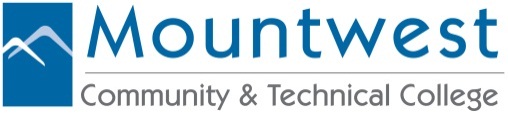 2022 Spring Academic CalendarJanuary 3, Monday                                                                                  College offices open			January 3, Monday 			         	RegistrationJanuary 4, Tuesday- January 6, Thursday Schedule Adjustment for Currently Registered Students ONLY (no new registrations/schedules)January 10, MondayClasses beginJanuary 10, Monday – January 12, WednesdaySchedule adjustment ONLYJanuary 13, Thursday“W” period beginsJanuary 17, MondayCollege Closed, Martin Luther King DayJanuary 18, TuesdayAttendance reporting due by 4pmFebruary 3, ThursdayLast day to drop 1st eight weeks courseLast day to do a faculty withdrawal for 1st eight weeks coursesFebruary 8, TuesdayAttendance reporting due by 4pmMarch 3, ThursdayMidterm, 1st eight weeks endsApplications for May graduation dueMarch 7, Monday2nd eight weeks courses begin, Last day to add 2nd eight weeks, Mid-term grades and attendance due by 4pmMarch 9, Wednesday – March 10, ThursdayRegistration for special populations- Summer/FallMarch 10, ThursdayLast day to drop an individual course for the full termLast day to do a Faculty Withdrawal for full term coursesMarch 14, Monday – March 24, ThursdayRegistration for currently enrolled students- Summer/Fall March 21, Monday – March 24, ThursdaySpring Break, Classes dismissed March 28, MondayClasses resumeMarch 28, Monday—April 28, ThursdayComplete withdrawal onlyMarch 28, MondayRegistration for Summer and Fall sessions begin (admitted/readmitted students)April 7, ThursdayLast day to drop a 2nd eight weeks courseLast day to do a faculty withdrawal for a 2nd eight weeks courseApril 28, ThursdayLast day of class Last day to completely withdraw from Spring semesterMay 2, Monday – May 5, ThursdayExam DaysMay 6, FridayGraduation Ceremony and Official Graduation DateMay 9, Monday, by noonGrades and attendance due